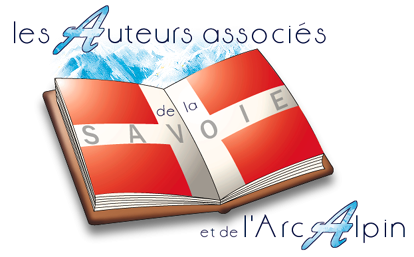 Auteurs Associés de la Savoie et de l’Arc Alpin La semaine culturelle de l’AASAA18ème Rencontre Européenne du Livre au Mont-CenisMercredi 20 juillet 2016 à 17h.00Museobar de Modane Audio-Conférence en français par Francis BUFFILLEAntonio VIVALDI,Un Prince à VeniseJeudi 21 juillet 2016 à 14h.00 Un après-midi à Bessans, en Haute-MaurienneRendez-vous à 14h.00 sur la place de Bessans où l’AASAA vous propose en collaboration avec  « Bessans, Jadis et Aujourd’hui »Découverte de la romancière Maria Borrély, ou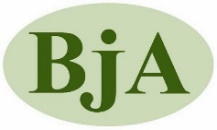 « La vie des femmes dans les hameaux d’altitude »Promenade dans les hameaux sur les traces de l’auteur organisée par Annie ChazalSoirée à l’hôtel-restaurant de la Vanoise sur réservationRenseignement et réservationAuprès de l’AASAA : buffille@wanadoo.fr  ou de BJA : contact@bessans-jadis.frVendredi 22 juillet 2016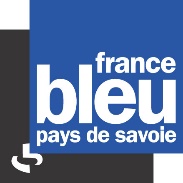 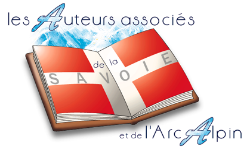 Novalesa, Salle paroissiale à 21h00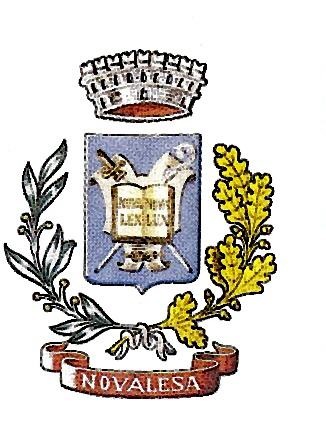 Audio-Conférence en italien par Francis BUFFILLEAntonio VIVALDI,Un Principe a VeneziaRenseignements et inscriptionsFrancis BUFFILLE - Presidente dell’AASAAStrada dell’Abbazia, 1 Bis  -  10050 NOVALESA (To)  -  ITALIATel. :0039 320 63 47 337  -  E-mail :  buffille@ica-net.itAuteurs Associés de la Savoie et de l’Arc Alpin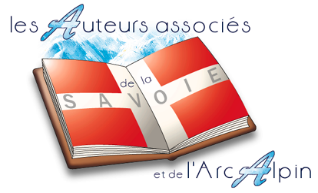   Le salon du Mont-CenisSamedi 23 juillet 2016Maison Franco-Italienne du Mont-CenisPlan des Fontainettes10h30 : les membres de l’AASAA tiendront leur Assemblée Générale annuelleSalon du Livre13h00  à  18h00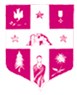 Présentation de livres par les auteurs19h30A l’Hôtel de la Posta à NovalesaRepas de la Nuit des EcrivainsRemise du Prix « Des Plumes et des Ailes 2016 »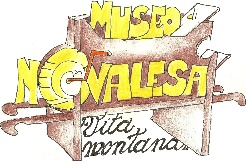 Dimanche 24 juillet 2016Maison Franco-Italienne du Mont-CenisPlan des FontainettesSalon du LivreSans interruption de 10h 30  à  17h 30A 14h15Rencontre avec Fabrizio Arietti :Son dernier roman : « Profumo di resina »Renseignements et inscriptionsFrancis BUFFILLE - Presidente dell’AASAAStrada dell’Abbazia, 1 Bis  -  10050 NOVALESA (To)  -  ITALIATel. :0039 320 63 47 337  -  E-mail :  buffille@ica-net.it